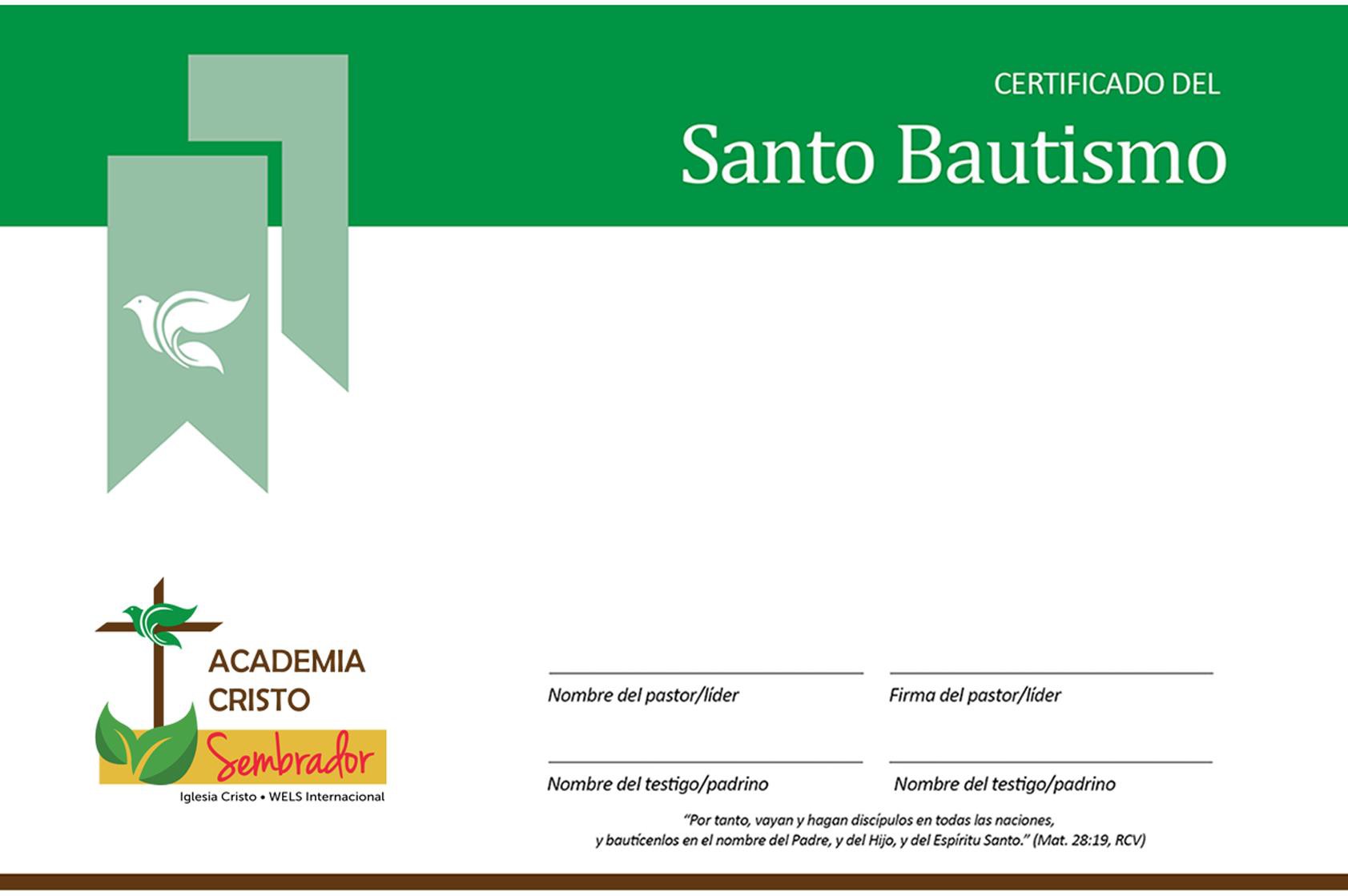 Se certifica que  	Nombre(s) y apellido(s)nacido el  	Fecha de nacimientofue bautizado en el nombre del Padre y del Hijo y del Espíritu Santo, según el mandato de nuestro Señor Jesucristo,el   	Fecha del bautismoen	.Nombre de Grupo/Iglesia